How can I revise analysing unseen texts?PRACTICE annotations and PRACTICE QUESTIONS (I have included a number of different unseen texts that you could use to practice). 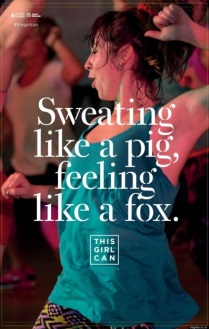 Contrasting unseen texts for THIS GIRL CAN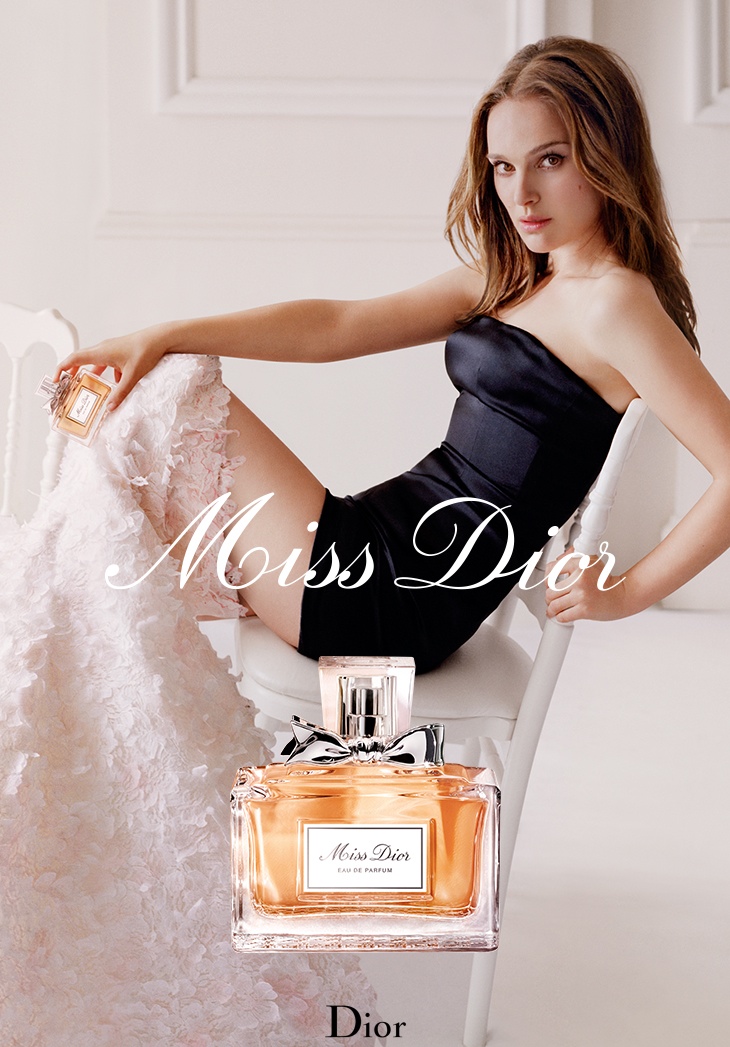 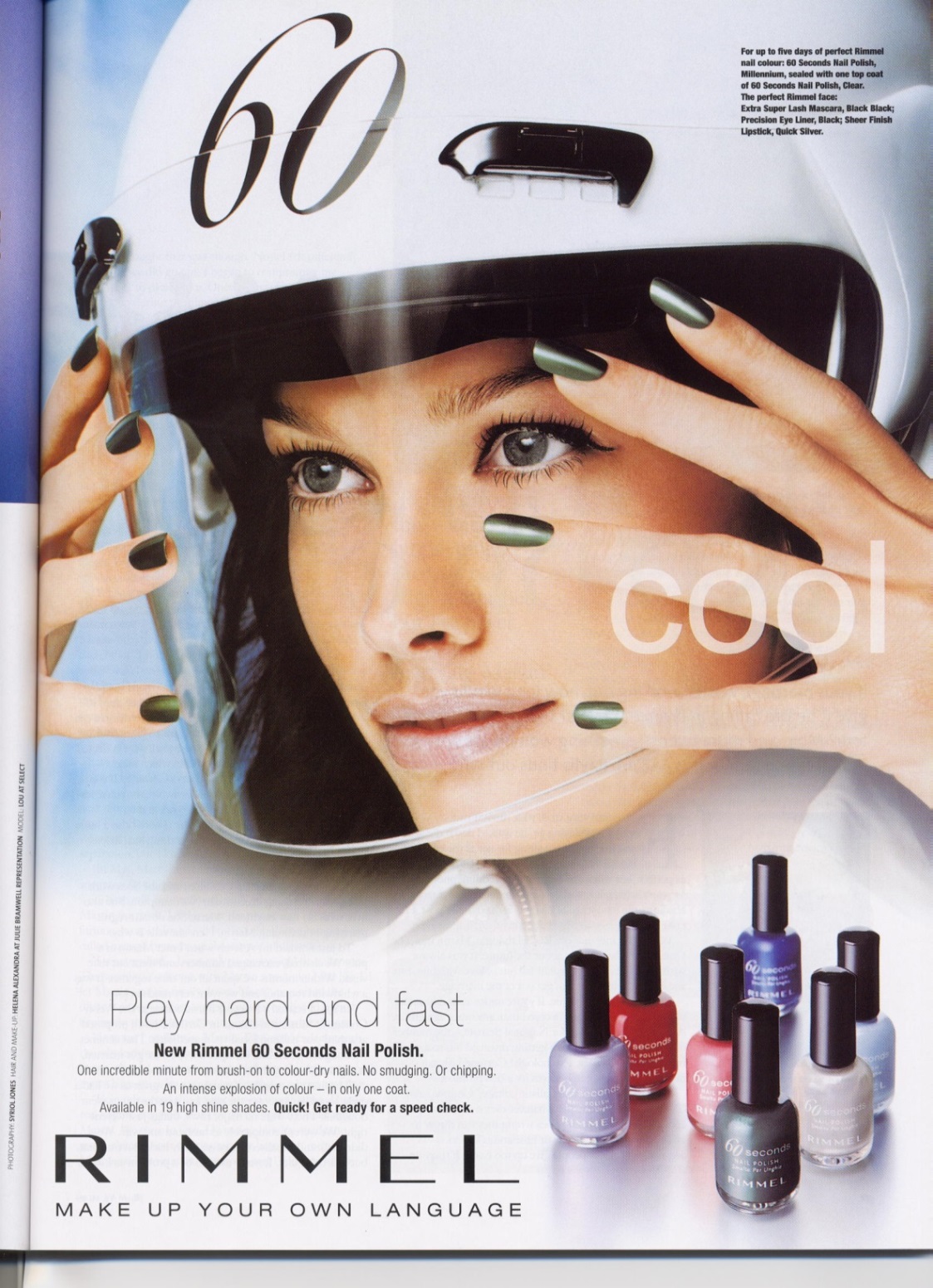 